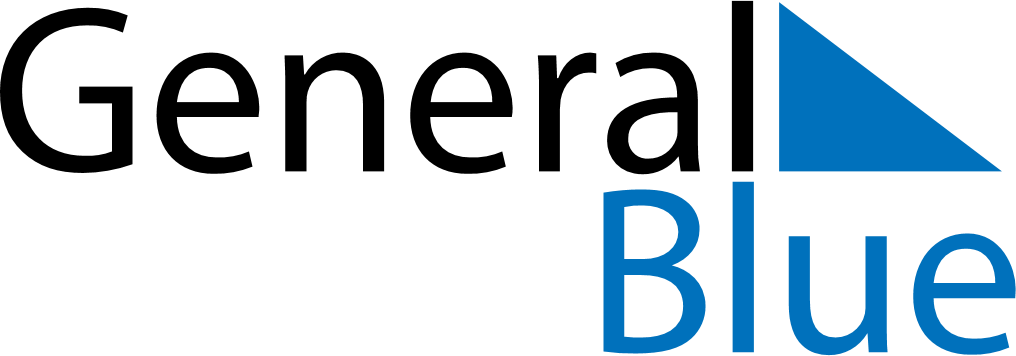 January 2024January 2024January 2024January 2024January 2024January 2024Salla, Lapland, FinlandSalla, Lapland, FinlandSalla, Lapland, FinlandSalla, Lapland, FinlandSalla, Lapland, FinlandSalla, Lapland, FinlandSunday Monday Tuesday Wednesday Thursday Friday Saturday 1 2 3 4 5 6 Sunrise: 10:59 AM Sunset: 1:17 PM Daylight: 2 hours and 18 minutes. Sunrise: 10:56 AM Sunset: 1:21 PM Daylight: 2 hours and 24 minutes. Sunrise: 10:54 AM Sunset: 1:24 PM Daylight: 2 hours and 30 minutes. Sunrise: 10:51 AM Sunset: 1:28 PM Daylight: 2 hours and 36 minutes. Sunrise: 10:48 AM Sunset: 1:32 PM Daylight: 2 hours and 43 minutes. Sunrise: 10:45 AM Sunset: 1:35 PM Daylight: 2 hours and 50 minutes. 7 8 9 10 11 12 13 Sunrise: 10:42 AM Sunset: 1:39 PM Daylight: 2 hours and 57 minutes. Sunrise: 10:39 AM Sunset: 1:43 PM Daylight: 3 hours and 4 minutes. Sunrise: 10:36 AM Sunset: 1:47 PM Daylight: 3 hours and 11 minutes. Sunrise: 10:32 AM Sunset: 1:51 PM Daylight: 3 hours and 18 minutes. Sunrise: 10:29 AM Sunset: 1:56 PM Daylight: 3 hours and 26 minutes. Sunrise: 10:26 AM Sunset: 2:00 PM Daylight: 3 hours and 33 minutes. Sunrise: 10:22 AM Sunset: 2:04 PM Daylight: 3 hours and 41 minutes. 14 15 16 17 18 19 20 Sunrise: 10:19 AM Sunset: 2:08 PM Daylight: 3 hours and 49 minutes. Sunrise: 10:15 AM Sunset: 2:12 PM Daylight: 3 hours and 56 minutes. Sunrise: 10:12 AM Sunset: 2:17 PM Daylight: 4 hours and 4 minutes. Sunrise: 10:08 AM Sunset: 2:21 PM Daylight: 4 hours and 12 minutes. Sunrise: 10:05 AM Sunset: 2:25 PM Daylight: 4 hours and 20 minutes. Sunrise: 10:01 AM Sunset: 2:29 PM Daylight: 4 hours and 28 minutes. Sunrise: 9:57 AM Sunset: 2:34 PM Daylight: 4 hours and 36 minutes. 21 22 23 24 25 26 27 Sunrise: 9:54 AM Sunset: 2:38 PM Daylight: 4 hours and 44 minutes. Sunrise: 9:50 AM Sunset: 2:42 PM Daylight: 4 hours and 51 minutes. Sunrise: 9:46 AM Sunset: 2:46 PM Daylight: 4 hours and 59 minutes. Sunrise: 9:43 AM Sunset: 2:51 PM Daylight: 5 hours and 7 minutes. Sunrise: 9:39 AM Sunset: 2:55 PM Daylight: 5 hours and 15 minutes. Sunrise: 9:35 AM Sunset: 2:59 PM Daylight: 5 hours and 23 minutes. Sunrise: 9:32 AM Sunset: 3:03 PM Daylight: 5 hours and 31 minutes. 28 29 30 31 Sunrise: 9:28 AM Sunset: 3:07 PM Daylight: 5 hours and 39 minutes. Sunrise: 9:24 AM Sunset: 3:12 PM Daylight: 5 hours and 47 minutes. Sunrise: 9:20 AM Sunset: 3:16 PM Daylight: 5 hours and 55 minutes. Sunrise: 9:16 AM Sunset: 3:20 PM Daylight: 6 hours and 3 minutes. 